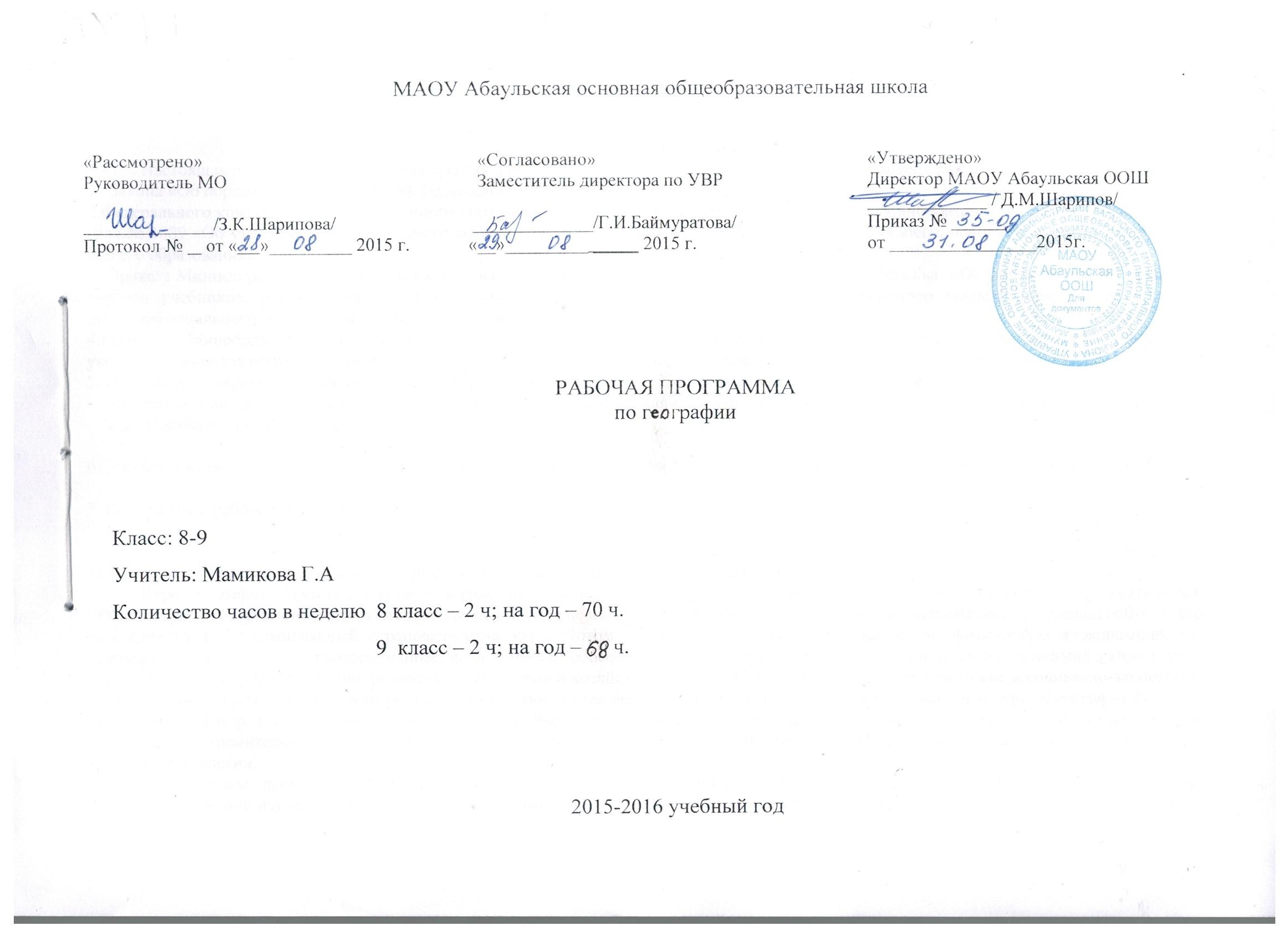 Пояснительная запискаДанная рабочая программа составлена на основании: Стандарта основного общего образования (2010 год)Примерная программа  основного общего образования по географии (2010 год)Авторской программы: Баринова И.И., Дронов В.П. Программы  для общеобразовательных учреждений; География. 6-11 классы/ сост. Е.В. Овсянникова- М., «Дрофа», 2009 г.Место курса в системе школьного географического образования, его цели и задачи. 	Курс географии Родины существует в различных вариантах в отечественной школе на протяжении уже нескольких десятилетий. Общая структура курса, его место в системе школьной географии с течением времени существенно видоизменялись. С середины 60-х гг. это был единственный комплексный страноведческий курс. Потом он распался на две составные части: физическую и экономическую географию. Эти логически взаимосвязанные, но фактически обособленные блоки существуют в школьной практике и поныне в виде курсов под названиями «Природа России» (8 класс) и «Население и хозяйство России» (9 класс). Гигантские политические и социально-экономические изменения, произошедшие в мире и в России за последнее десятилетие, в значительной мере затронули и курс «География России». Был подготовлен ряд новых концепций, программ и учебников. Однако произошедшие сдвиги явно недостаточны, поскольку они не отражают ни стремительных изменений, которые произошли в мире и стране, ни новых целей и задач, которые стоят перед Россией в третьем тысячелетии.	В настоящее время в школе существует два подхода к изучению курса «География России». Первый - традиционный, предусматривающий изучение в 8   классе  курса   «География   России.   Природа»,   а   в 9  классе курса  «География России.   Население и хозяйство». Данный подход был единственным в отечественной школе на протяжении последних десятилетий. Второй подход — комплексно-страноведческий. В его рамках, в свою очередь,  можно выделить две разновидности.	Первая разновидность предполагает изучение в 8 классе географического положения, особенностей природы и населения России. В 9 классе учащиеся знакомятся с общей характеристикой хозяйства страны и комплексно-страноведческой характеристикой крупных регионов России.	Вторая разновидность только  начинает формироваться.  Структуризация   материала  здесь  несколько иная: в 8 классе, помимо упомянутых разделов, изучается   география   природоэксплуатирующих отраслей. Таким образом, достигается большая регионализация курса, что особенно важно для такой огромной страны, как Россия.	Для   реализации   и   первого,   и   второго   подходов  созданы  необходимые   условия:   существуют  необходимые   комплексы   учебников   и   учебных   пособий для учителя и ученика. Следует отметить, что более полный    и    апробированный    учебно-методический комплекс существует для реализации первого подхода. Это вполне понятно, поскольку реальное становление  курса  «География   России»   как страноведческого    произошло   сравнительно    недавно   —   в   конце 90-х гг. XX в. 	Следует особо подчеркнуть, что Министерство образования Российской Федерации рекомендует при изучении географии своей страны отказаться от любого администрирования в решении данного вопроса, оставляя решение об использовании тех или иных подходов, программ и учебников за учителем (см. «О преподавании курса «География России» по новым правилам». Методическое письмо в сб.: Программно-методические материалы. География. 6 — 9 кл. / Сост. В. И. Сиротин. — 3-е изд., перераб. — М.: Дрофа, 2000).  	Поэтому построение современной системы обучения по курсу «География России» невозможно на основе ранее использовавшихся принципов и подходов. Оно требует кардинального переосмысления всех его составляющих: целей и задач, методологии, структуры, содержания, методики, полос последовательного и широкого использования таких основополагающих принципов, как гуманизация, социологизация, экологизация, экономизация и др., таких научно-методических подходов, как территориальный, комплексный, типологический, исторический и т. д.	Курс «География России» занимает центральное место в системе школьной географии. Особая его роль определяется тем, что помимо научно-ознакомительных функций он сильнейшим образом влияет на становление мировоззрения и личностных качеств учащихся. Курс «География России» изучается после страноведческого курса «Материки, океаны и страны» и завершает блок основного общего образования в средней школе.	Главная цель данного курса — формирование целостного представления об особенностях природы, населения, хозяйства нашей Родины, о месте России в современном мире, воспитание гражданственности и патриотизма учащихся, уважения к истории и культуре своей страны и населяющих ее народов, выработка умений и навыков адаптации и социально-ответственного поведения в российском пространстве; развитие географического мышления. Основные задачи курса:сформировать географический образ своей страны и ее многообразии и целостности на основе комплексного подхода и показа взаимодействия основных компонентов: природы, населения, хозяйства:сформировать представление о России как целостном географическом регионе и одновременно как о субъекте мирового (глобального) географического пространства, в котором динамически развиваются как общепланетарные, так и специфические региональные процессы и явления; показать  большое  практическое  значение  географического изучения взаимосвязей природных, экономических,    социальных,    демографических, этнокультурных, геоэкологических явлений и процессов в нашей стране, а также географических аспектов важнейших современных социально-экономических проблем России и ее регионов;вооружить школьников необходимыми  практическими  умениями  и   навыками  самостоятельной работы с различными источниками географической информации как классическими (картами, статистическими материалами и др.) так и современными (компьютерными), а также умениями прогностическими, природоохранными и поведенческими;развивать  представление  о  своем   географическом регионе, в котором локализуются и развиваются как общепланетарные, так и специфические процессы и явления;создать образ своего родного края, научить сравнивать его с другими регионами России и с различными регионами мира.	Данный курс опирается на систему географических знаний, полученных учащимися в 6-7 классах. С другой стороны, он развивает общие географические понятия, определения, закономерности на новом, более высоком уровне, используя как базу для этого географию родной страны. Особенностью курса является гуманизация его содержания, в центре находится человек. Региональная часть курса сконструирована с позиций комплексного географического страноведения.Особое значение этого курса определяется тем, что он завершает курс географического образования в основной школе. Курс «География России» завершает базовое образование и формирует знания и умения для успешного изучения курса «Экономическая и социальная география мира».Место предмета в базисном учебном планеПредмет география входит в образовательную область «Обществознание». На прохождение программы «География России. Природа, население, хозяйство» Федеральный базисный учебный план для общеобразовательных учреждений РФ отводит  136 часов (по 68 часов в 8 классе  и 68 часов в 9 классе), 2 часа в неделю.Учебники: А.И. Алексеев, В.А. Низовцев География России: 8-9 классы (издательство «Дрофа»)Методическая литература: универсальные поурочные разработки по географии России 8-9 класс ( составитель Е.А. Жижина, издательство «ВАКО» Москва 2009 г.)	В процессе изучения курса используются следующие формы промежуточного контроля: тестовый контроль, проверочные работы,  работы с контурными картами. Используются такие формы обучения, как диалог, беседа, дискуссия, диспут. Применяются варианты индивидуального, индивидуально-группового, группового и коллективного способа обучения.Усвоение учебного материала реализуется с применением основных групп методов обучения и их сочетания:Методами организации и осуществления учебно-познавательной деятельности: словесных (рассказ, учебная лекция, беседа), наглядных (иллюстрационных и демонстрационных), практических,  проблемно-поисковых под руководством преподавателя и самостоятельной работой учащихся. Методами стимулирования и мотивации учебной деятельности: познавательных игр, деловых игр.Методами контроля и самоконтроля за эффективностью учебной деятельности: индивидуального опроса, фронтального опроса, выборочного контроля, письменных работ.Степень активности и самостоятельности учащихся нарастает с применением объяснительно-иллюстративного, частично поискового (эвристического), проблемного изложения,  исследовательского методов обучения. Используются следующие средства обучения: учебно-наглядные пособия (таблицы, плакаты, карты и др.), организационно-педагогические средства (карточки, билеты, раздаточный материал), ИКТ. В структурном отношении курс состоит из введения и 5 разделов: I - «Пространства России», II - «Природа и человек», III-  «Население России»,  IV - «Хозяйство России», V – « Районы России».Три раздела изучаются в 8 классе и 2 раздела в 9 классе.Учебно-тематический план 8 класса:Учебно-тематический план 9 класса:	* Нумерация практических работ дана в соответствии с последовательностью уроков, на которых они проводятся. Все практические работы являются этапом комбинированных уроков и могут оцениваться по усмотрению учителя -  как выборочно, так и фронтально. Это связано со спецификой предмета. 	Практические работы в курсе изучения «Географии России» способствуют дальнейшему развитию и совершенствованию более сложных умений – постановки и формулировки проблем, самостоятельного выбора наиболее эффективных способов решения поставленной задачи, структурирования  знаний, представление полученных знаний в разных формах и видах и т.д. На выполнение практических работ отводится не более 20% учебного времени соответствующей программы. Итоговые (оценочные) работы составляют около 50% работ.8 КЛАССИзучение географии  направлено на достижение следующих целей:освоение знаний об основных географических понятиях, географических особенностях природы, населения и хозяйства разных территорий; о России во всем ее географическом разнообразии и целостности; об окружающей среде, путях ее сохранения и рационального использования;овладение умениями ориентироваться на местности; использовать один из «языков» международного общения – географическую карту, статистические материалы, современные геоинформационные технологии для поиска, интерпретации и демонстрации различных географических данных; применять географические знания для объяснения и оценки разнообразных явлений и процессов;развитие познавательных интересов, интеллектуальных и творческих способностей в процессе наблюдений за состоянием окружающей среды, решения географических задач, самостоятельного приобретения новых знаний;воспитание любви к своей местности, своему региону, своей стране; взаимопонимания с другими народами; экологической культуры, бережного отношения к окружающей среде;применение географических знаний и умений в повседневной жизни для сохранения окружающей среды и социально-ответственного поведения в ней; адаптации к условиям проживания на определенной территории; самостоятельному оцениванию уровня безопасности окружающей среды как сферы жизнедеятельности.Ожидаемый результат:В результате изучения географии ученик должензнать/пониматьосновные географические понятия и термины; различия плана, глобуса и географических карт по содержанию, масштабу, способам картографического изображения; результаты выдающихся географических открытий и путешествий;географические следствия движений Земли, географические явления и процессы в геосферах, взаимосвязи между ними, их изменение в результате деятельности человека; географическую зональность и поясность;географические особенности природы материков и океанов, географию народов Земли; различия в хозяйственном освоении разных территорий и акваторий; связь между географическим положением, природными условиями, ресурсами и хозяйством отдельных регионов и стран;специфику географического положения и административно-территориального устройства Российской Федерации; особенности ее природы, населения, основных отраслей хозяйства, природно-хозяйственных зон и районов;природные и антропогенные причины возникновения геоэкологических проблем на локальном, региональном и глобальном уровнях; меры по сохранению природы и защите людей от стихийных природных и техногенных явлений;уметьвыделять, описывать и объяснять существенные признаки географических объектов и явлений;находить в разных источниках и анализировать информацию, необходимую для изучения географических объектов и явлений, разных территорий Земли, их обеспеченности природными и человеческими ресурсами, хозяйственного потенциала, экологических проблем;приводить примеры: использования и охраны природных ресурсов, адаптации человека к условиям окружающей среды, ее влияния на формирование культуры народов; районов разной специализации, центров производства важнейших видов продукции, основных коммуникаций и их узлов, внутригосударственных и внешних экономических связей России, а также крупнейших регионов и стран мира;составлять краткую географическую характеристику разных территорий на основе разнообразных источников географической информации и форм ее представления;определять на местности, плане и карте расстояния, направления высоты точек; географические координаты и местоположение географических объектов;применять приборы и инструменты для определения количественных и качественных характеристик компонентов природы; представлять результаты измерений в разной форме; выявлять на этой основе эмпирические зависимости;использовать приобретенные знания и умения в практической деятельности и повседневной жизни для:ориентирования на местности и проведения съемок ее участков; определения поясного времени; чтения карт различного содержания;учета фенологических изменений в природе своей местности; проведения наблюдений за отдельными географическими объектами, процессами и явлениями, их изменениями в результате природных и антропогенных воздействий; оценки их последствий;наблюдения за погодой, состоянием воздуха, воды и почвы в своей местности; определения комфортных и дискомфортных параметров природных компонентов своей местности с помощью приборов и инструментов;решения практических задач по определению качества окружающей среды своей местности, ее использованию, сохранению и улучшению; принятию необходимых мер в случае природных стихийных бедствий и техногенных катастроф;проведения самостоятельного поиска географической информации на местности из разных источников: картографических, статистических, геоинформационных.Практические работы,выполняемые на контурных картахПрактическая работа №1 «Россия на карте мира».Практическая работа №2 «Формирование территории России».Практическая работа №3 «Тектоника и полезные ископаемые».Практическая работа №4 «Рельеф России».Практическая работа №5 «Климатические пояса и области».Практическая работа №6 «Внутренние воды России».Практическая работа №7 «Природные зоны России».Практическая работа №8 «Человек и природные условия».Практическая работа №9 «Миграции населения России».Практическая работа №10 «Города России».                            8 класс (70 ч, 2 ч в неделю) Содержание программыВВЕДЕНИЕ(2 ч)Изучение географии как один из способов познания окружающего мира. Главная задача географии — выяснение того, чем живут люди, как они взаимодействуют с окружающей средой и изменяют ее.Уникальность географических объектов.Разнообразие территории России.География и краеведение.Географический взгляд на мир.Раздел IПространства России (7 ч)Россия на карте мира. Доля России в населении и территории мира, Европы и Азии.Географическое положение и размеры территории. Крайние точки территории, ее протяженность. Административно-территориальное устройство России. Субъекты Российской Федерации.Границы России: сухопутные и морские. «Проницаемость» границ для связей с другими странами.Россия на карте часовых поясов. Время поясное, декретное и летнее. Часовые пояса на территории России. Воздействие разницы во времени на жизнь населения.Формирование территории России. Расширение территории Московского княжества на север. Присоединение восточных территорий: Поволжья, Сибири и Дальнего Востока. Освоение «Дикого поля». Ново-россия. Дальний Восток на рубеже XIX—XX вв. Завершение процесса расширения территории в XX в., перелом в миграциях расселения.Географическое изучение территории России. Задачи географии на первых этапах освоения новых территорий. Географические описания. Развитие теоретического знания — выявление географических закономерностей. Разработка программ преобразования территории («Каменная степь» и др.). Современные задачи географии России. Источники географической информации. Роль географии в улучшении жизни людей на староосвоенных территориях.Практические работы. 1. Обозначение на контурной карте пограничных государств, выделение цветом государств, ранее входивших в состав СССР. 2. Определение разницы во времени отдельных территорий. 3. Оценка особенностей географического положения России.Раздел IIПрирода и человек (38 ч)Тема 1РЕЛЬЕФ И НЕДРАСтроение земной коры на территории России. Значение и влияние рельефа на жизнь людей. Возраст горных пород. Геологическое летосчисление. Основные тектонические структуры: литосферные плиты, платформы,  зоны складчатости (подвижные пояса) и их роль в формировании рельефа. Геологические и тектонические карты.Важнейшие особенности рельефа России. Их влияние на природу, хозяйство, жизнь населения.Современное развитие рельефа. Современные внешние и внутренние факторы рельефообразования. Влияние неотектонических движений на рельеф. Влияние человеческой деятельности на рельеф Земли. Вулканизм, землетрясения, цунами — опасные проявления внутренних сил.Рельефообразующая деятельность древних покровных ледников. Моренный и водно-ледниковый рельеф. Вода — «скульптор лика земного». Карстовые процессы. Деятельность ветра, влияние хозяйственной деятельности человека на рельеф.Богатства недр России. Место России в мире по запасам и добыче полезных ископаемых. Минерально-сырьевые ресурсы, их роль в хозяйстве. Месторождения основных полезных ископаемых и их связь с тектоникой и геологическим строением разных районов России. Исчерпаемость минеральных ресурсов. Влияние добычи полезных ископаемых на окружающую среду. Рекультивация земель.Тема 2 КЛИМАТКлимат и человек. Общие особенности климата. Влияние географического положения и рельефа на количество тепла. Сезонность — главная особенность климата России. Россия — холодная страна.Основные климатообразующие факторы. Солнечная радиация, суммарная солнечная радиация, их различия на разных широтах.Закономерности циркуляции воздушных масс. Атмосферные фронты, циклоны, антициклоны. Распределение тепла и влаги по территории страны.Разнообразие типов климата нашей страны и разнообразие условий жизни людей. Умеренно континентальный, континентальный, резко континентальный, муссонный, арктический, субарктический, субтропический климат: районы распространения и основные характеристики этих типов климата.Агроклиматические ресурсы. Агроклиматическая карта. Требования важнейших сельскохозяйственных культур к климатическим условиям. Агроклиматические ресурсы своей местности. Степень благоприятности природных условий для жизни населения. Значение прогнозирования погоды.Тема 3БОГАТСТВО ВНУТРЕННИХ ВОД РОССИИРоль воды на Земле. Реки. Значение рек в заселении и освоении России. География российских рек. Сточные области. Жизнь реки. Формирование и строение речной долины. Базис эрозии. Речные бассейны и водоразделы. Падение и уклон рек; скорость течения, водоносность рек (расход, годовой сток), режимы российских рек. Значение этих характеристик для хозяйства и жизни населения.Гидроэнергетические ресурсы. Паводки, половодья, наводнения — их причины и последствия.Разнообразие и значение озер России. Происхождение озерных котловин. Грунтовые и артезианские подземные воды. Родники и родниковая вода. Многолетняя (вечная) мерзлота — происхождение и мощность. География многолетней мерзлоты. Влияние вечной мерзлоты на природные условия местности, на условия жизни и деятельности человека. Распространение современного оледенения по территории страны.Вода в жизни человека. Водные ресурсы. От пруда к водохранилищу. Влияние водохранилищ на окружающую среду. Реки — транспортные артерии страны. Каналы — рукотворные реки. Подземные воды — ценнейшее полезное ископаемое. Использование минеральных и термальных вод. Проблемы рационального использования водных ресурсов.Тема 4ПОЧВЫ - НАЦИОНАЛЬНОЕ ДОСТОЯНИЕ СТРАНЫЗначение почвы для становления человеческого общества. Присваивающий и производящий типы ведения хозяйства. «Неолитическая революция», возникновение земледелия. Земельные ресурсы, земельный фонд России.Почвы — особое «природное тело». Факторы почвообразования. Гумус — вещество, присущее только почве. В. В. Докучаев — основатель научного почвоведения. Строение почвы, понятие о почвенных горизонтах и почвенном профиле. Почва — «зеркало ландшафта».География почв России. Их особенности, распространение по территории России и хозяйственное использование. Почвенная карта.Почвы и урожай. Плодородие — главное свойство почвы. Механический состав и его влияние на воздухо- и водопроницаемость. Структура почвы. Восстановление и поддержание плодородия почв. Агротехнические мероприятия, механические приемы обработки почвы, внесение удобрений.Рациональное использование и охрана почв. Основные системы земледелия. Мелиорация почв. Изменения почв под воздействием хозяйственной деятельности человека.Меры предупреждения и борьбы с почвенной эрозией и загрязнением почв.Тема 5В ПРИРОДЕ ВСЕ ВЗАИМОСВЯЗАНОПриродный территориальный комплекс. Факторы формирования ПТК.Зональность и азональность природных комплексов России. Природное (физико-географическое) районирование. Практическое значение изучения свойств и размещения ПТК.Свойства природных территориальных комплексов: целостность, устойчивость, ритмичность развития и их значение для планирования хозяйственной деятельности.Человек и ландшафты. Ландшафт и его компоненты — основные ресурсы жизнедеятельности людей. Природно-антропогенные ландшафты. Сельскохозяйственные, лесохозяйственные и промышленные ландшафты — причины их возникновения и условия существования. Городские ландшафты и природно-технические комплексы. Культурные ландшафты — ландшафты будущего.Тема 6 
ПРИРОДНО-ХОЗЯЙСТВЕННЫЕ ЗОНЫУчение о природных зонах. В. В. Докучаев и Л. С. Берг — основоположники учения о ландшафтно-географических зонах.Зональная обусловленность жизнедеятельности человека. Человеческая деятельность — важнейший фактор современного облика и состояния природных зон, превращения их в природно-хозяйственные.«Безмолвная» Арктика и чуткая Субарктика. Арктика, тундра и лесотундра — северная полоса России. Вечная мерзлота, полярные дни и ночи, хрупкое равновесие природы.Редкоочаговое расселение. Устойчивость системы «природа — человек» при традиционном хозяйстве. Натиск современной цивилизации — плюсы и минусы. Экологические проблемы.Таежная зона. Характерные особенности таежных ландшафтов. Разные виды тайги в России. Специфика жизни в таежных ландшафтах. Преобразование тайги человеком. Очаговое освоение и заселение. Последствия индустриального освоения тайги.Болота. Причины образования болот. Низинные и верховые болота. Торф и его свойства. Роль болот в природе. Что дают болота человеку?Смешанные леса — самая преобразованная деятельностью человека природная зона. Факторы разнообразия ее ландшафтов. Смешанные леса Восточно-Европейской равнины. Муссонные леса Дальнего Востока. Выборочное освоение и расселение. Современные проблемы освоения этой природно-хозяйст-венной зоны.Лесостепи и степи. Освоение степных ландшафтов — история приобретений и потерь. Характерные лесостепные и степные природные комплексы. Господство антропогенных ландшафтов — зона «сплошного» освоения. Значение степной зоны для народного хозяйства России.Полупустыни и пустыни, субтропики — южная полоса России. Основные свойства природы. Жизнь в полупустынных и пустынных ландшафтах. Редкоочаговое расселение. Хозяйственная деятельность в экстремальных условиях и ее последствия.Многоэтажность природы гор. Различия в проявлении высотных поясов Кавказских и Уральских гор, гор Сибири и Дальнего Востока. Особенности природы гор. Различия природных условий гор и равнин.Человек и горы. Освоение гор с древнейших времен. Разнообразие природных ресурсов. Хрупкое природное равновесие горных ландшафтов.Жизнь и хозяйственная деятельность людей в горах. Расселение населения. Опасные природные явления.Тема 7ПРИРОДОПОЛЬЗОВАНИЕ И ОХРАНА ПРИРОДЫПонятие о природной среде, природных условиях и природных ресурсах. Классификация природных ресурсов. Природопользование. Негативные последствия нерационального природопользования и пути их преодоления. Рациональное использование природных ресурсов. Альтернативные источники энергии. Проблемы использования исчерпаемых природных ресурсов. Рекреационные ресурсы и их значение для человека.Охрана природы и охраняемые территории при современных масштабах хозяйственной деятельности. Роль охраняемых природных территорий. Заповедники и национальные парки, заказники и памятники природы.Практические работы. 1. Обозначение на контурной карте главных тектонических структур, наиболее крупных форм рельефа. 2. Установление взаимосвязей тектонических структур, рельефа и полезных ископаемых на основе работы с разными источниками географической информации на примере своего края. 3. I вариант. Характеристикарельефа и полезных ископаемых одной из территорий (по выбору). Оценка возможностей освоения месторождений и использования полезных ископаемых в хозяйстве. II вариант. Сравнительная характеристика горной и равнинной территорий с выявлением возможного влияния природных условий на жизнь и хозяйственную деятельность людей (Восточно-Европейская равнина — Урал, Среднерусская возвышенность — Хибины или Северный Кавказ). 4. Характеристика климатических областей с точки зрения условий жизни и хозяйственной деятельности. Работа с картой и оценка степени благоприятности климатических условий для жизни населения. 5. Оценка влияния климатических условий на географию сельскохозяйственных культур. Работа с таблицей, агроклиматическими картами.6. Обозначение на контурной карте крупных рек и озер.7. Характеристика реки с точки зрения возможностей хозяйственного использования. 8. Сравнительная оценка обеспеченности водными ресурсами отдельных территорий России. 9. Анализ почвенного профиля и описание условий его формирования. 10. Выявление взаимосвязей между природными компонентами на основе анализа соответствующей схемы. 11. Выявление взаимосвязей и взаимозависимости природных условий и условий жизни, быта, трудовой деятельности и отдыха людей в разных природных зонах. 12. Работа с картой и таблицей охраняемых территорий. Составление описания природных особенностей одного из видов охраняемых территорий. 13. Работа с фрагментами карт и текстом учебника с целью выяснения влияния природных условий на расселение населения в разных природных зонах.Примечание: практические работы № 3, 4, 8, 9, 11 можно проводить на основе анализа территории своего проживания (области, края, республики).Раздел IIIНаселение России (16 ч)Тема 1СКОЛЬКО НАС - РОССИЯН?Как изменялась численность населения России в XVIII—XX вв. Людские потери России от войн, голода, репрессий. Демографические кризисы. Понятие о воспроизводстве населения. Типы воспроизводства.Графики изменения численности и естественного движения населения как один из видов представления географической информации.Тема 2 КТО МЫ?Соотношение мужчин и женщин в населении. Причины повышенной смертности мужчин. Факторы, влияющие на продолжительность жизни. Необходимость «самосохранительного поведения». Мужские и женские профессии. Регионы и местности России с преобладанием мужчин или женщин.Половозрастная пирамида населения России — «запечатленная демографическая история», ее анализ. Регионы России с наибольшей и наименьшей долей детей и подростков, лиц старшего возраста. Факторы старения населения и факторы сохранения высокой доли молодежи.Диаграммы как источники географической информации. Их виды.Тема 3КУДА И ЗАЧЕМ ЕДУТ ЛЮДИ?Виды миграций населения. Роль миграций в становлении и развитии России. Факторы миграций. Влияние миграционной подвижности на традиции, характер и поведение людей.Внешние миграции населения: в Россию и из нее. Калмыки, немцы, адыги; волны исхода из России. Изменение потоков миграции между Россией и ближним зарубежьем. «Вынужденные мигранты», их судьба в России.Территориальная подвижность населения. Суточные, недельные, годовые циклы передвижений населения. Факторы повышения территориальной подвижности. Воздействие массовых передвижений населения на хозяйство и жизнь людей.Картограмма как вид географической информации.Тема 4 ЧЕЛОВЕК И ТРУДЭкономическая оценка жизни человека, экономическая связь поколений. Трудовые ресурсы, их состав и использование. Рынок труда. География безработицы.Как чувствовать себя уверенно на рынке труда?Тема 5НАРОДЫ И РЕЛИГИИ РОССИИЧто такое этнический состав населения? Этносы, их отличительные признаки. Этническое самосознание.Этнический состав населения России. «Дерево языков» и этническая карта России как источники информации, приемы их чтения и анализа. Связь географии народов и административно-территориального деления России. История России — история взаимодействия ее народов.География русского языка. Место русского языка среди других языков мира. Распространение русского языка в пределах бывшего СССР — важная часть культурного достояния России. Значение русского языка для нерусских народов России.Религии России. Роль религий в формировании Российского государства. Преобладающие религии страны, связь религиозного и этнического состава населения. Влияние религии на повседневную жизнь людей и на внешнюю политику государства.Тема 6ГДЕ И КАК ЖИВУТ ЛЮДИ?Плотность населения. Сопоставление плотности населения в различных районах России и в других странах. Главная полоса расселения. «Емкость территории» и факторы, ее определяющие. Влияние плотности населения на хозяйство, жизнь людей, на природную среду.Расселение людей, типы населенных пунктов. Отличие города от села. Понятие урбанизации, ее показатели. Причины роста городов и повышения их роль в жизни общества. Отличие сельского и городского образа жизни.Города России, исторические особенности формирования их сети. Различия городов по людности, по функциям. Типы городов России. Регионы России с наибольшей и наименьшей долей городского населения. Карта как источник информации о городах.Сельское расселение, его особенности. Влияние природных условий на использование земель и на характер сельского расселения. Различные функции сельской местности, необходимость их рационального сочетания. Сельская местность как хранительница культурных традиций.Условия и образ жизни людей в различных типах поселений. Влияние величины (людности) поселения. Влияние специализации поселения. Влияние положения в системе расселения. В каком населенном пункте лучше жить?Люди — главное богатство страны. Приумножение его. Человеческий потенциал как определяющая составная часть и условие дальнейшего развития и процветания России.Практические работы. 1. Характеристика полового и возрастного состава населения на основе разных источников информации. 2. Изучение по картам изменения направления миграционных потоков во времени и в пространстве. 3. Изучение особенностей размещения народов России по территории страны на основе работы с картой, сравнение географии расселения народов и административно-территориального деления России. 4. Выделение на контурной карте главной полосы расселения. Объяснение различий в плотности населения отдельных территорий страны, отбор необходимых тематических карт для выполнения задания.5. Изучение фрагментов карт с целью выявления факторов, определивших своеобразие рисунка заселения территории.6. Нанесение на контурную карту городов-миллионеров, объяснение особенностей их размещения на территории страны.Резервное время — 6 ч.Тематическое планирование География 8 класс география России. Часть первая. Природа и население70 часов, 2 часа в неделюМетодическое обеспечение: учебник А.И. Алексеев, В.А. Низовцев, Э.В. Ким, Г.Ю. Кузнецова, Г.Я. Лисенкова, В.И. Сиротин. География России 8 класс 9 КЛАССИзучение географии  направлено на достижение следующих целей:освоение знаний об основных географических понятиях, географических особенностях природы, населения и хозяйства разных территорий; о России во всем ее географическом разнообразии и целостности; об окружающей среде, путях ее сохранения и рационального использования;овладение умениями ориентироваться на местности; использовать один из «языков» международного общения – географическую карту, статистические материалы, современные геоинформационные технологии для поиска, интерпретации и демонстрации различных географических данных; применять географические знания для объяснения и оценки разнообразных явлений и процессов;развитие познавательных интересов, интеллектуальных и творческих способностей в процессе наблюдений за состоянием окружающей среды, решения географических задач, самостоятельного приобретения новых знаний;воспитание любви к своей местности, своему региону, своей стране; взаимопонимания с другими народами; экологической культуры, бережного отношения к окружающей среде;применение географических знаний и умений в повседневной жизни для сохранения окружающей среды и социально-ответственного поведения в ней; адаптации к условиям проживания на определенной территории; самостоятельному оцениванию уровня безопасности окружающей среды как сферы жизнедеятельности.Ожидаемый результат:В результате изучения географии ученик должензнать/пониматьосновные географические понятия и термины; различия плана, глобуса и географических карт по содержанию, масштабу, способам картографического изображения; результаты выдающихся географических открытий и путешествий;географические следствия движений Земли, географические явления и процессы в геосферах, взаимосвязи между ними, их изменение в результате деятельности человека; географическую зональность и поясность;географические особенности природы материков и океанов, географию народов Земли; различия в хозяйственном освоении разных территорий и акваторий; связь между географическим положением, природными условиями, ресурсами и хозяйством отдельных регионов и стран;специфику географического положения и административно-территориального устройства Российской Федерации; особенности ее природы, населения, основных отраслей хозяйства, природно-хозяйственных зон и районов;природные и антропогенные причины возникновения геоэкологических проблем на локальном, региональном и глобальном уровнях; меры по сохранению природы и защите людей от стихийных природных и техногенных явлений;уметьвыделять, описывать и объяснять существенные признаки географических объектов и явлений;находить в разных источниках и анализировать информацию, необходимую для изучения географических объектов и явлений, разных территорий Земли, их обеспеченности природными и человеческими ресурсами, хозяйственного потенциала, экологических проблем;приводить примеры: использования и охраны природных ресурсов, адаптации человека к условиям окружающей среды, ее влияния на формирование культуры народов; районов разной специализации, центров производства важнейших видов продукции, основных коммуникаций и их узлов, внутригосударственных и внешних экономических связей России, а также крупнейших регионов и стран мира;составлять краткую географическую характеристику разных территорий на основе разнообразных источников географической информации и форм ее представления;определять на местности, плане и карте расстояния, направления высоты точек; географические координаты и местоположение географических объектов;применять приборы и инструменты для определения количественных и качественных характеристик компонентов природы; представлять результаты измерений в разной форме; выявлять на этой основе эмпирические зависимости;использовать приобретенные знания и умения в практической деятельности и повседневной жизни для:ориентирования на местности и проведения съемок ее участков; определения поясного времени; чтения карт различного содержания;учета фенологических изменений в природе своей местности; проведения наблюдений за отдельными географическими объектами, процессами и явлениями, их изменениями в результате природных и антропогенных воздействий; оценки их последствий;наблюдения за погодой, состоянием воздуха, воды и почвы в своей местности; определения комфортных и дискомфортных параметров природных компонентов своей местности с помощью приборов и инструментов;решения практических задач по определению качества окружающей среды своей местности, ее использованию, сохранению и улучшению; принятию необходимых мер в случае природных стихийных бедствий и техногенных катастроф;проведения самостоятельного поиска географической информации на местности из разных источников: картографических, статистических, геоинформационных.Практические работы,выполняемые на контурных картахПрактическая работа №1 «ТЭК России».Практическая работа №2 «Электроэнергетика».Практическая работа №3 «Металлургический комплекс».Практическая работа №4 «Транспорт России»Практическая работа №5 «Центральный район».Практическая работа №6 «Центрально-Черноземный район».Практическая работа №7 «Волго-Вятский район».Практическая работа №8 «Северо-Западный район».Практическая работа №9 «Европейский Север».Практическая работа №10 «Поволжье».Практическая работа №11 «Северо-кавказский район».Практическая работа №12 «Урал».Практическая работа №13 «Западная Сибирь».Практическая работа №14 «Восточная Сибирь».Практическая работа №15 «Дальний Восток».9 класс (68 ч, 2 ч в неделю) Содержание программыРаздел IХозяйство России (20 ч)Тема 1ОБЩАЯ ХАРАКТЕРИСТИКА ХОЗЯЙСТВА. ГЕОГРАФИЧЕСКОЕ РАЙОНИРОВАНИЕПонятие хозяйства. Его структура. Отрасли и их группировки. Три сектора хозяйства — первичный, вторичный, третичный. Изменение структуры хозяйства России.Этапы развития хозяйства России. Циклические закономерности развития хозяйства. Особенности индустриального пути развития России.Географическое районирование. Его виды (по однородности и по связям). Природное и экономическое районирование России. Географические районы России. Административно-территориальное деление как один из видов районирования.Тема 2ГЛАВНЫЕ ОТРАСЛИ И МЕЖОТРАСЛЕВЫЕ КОМПЛЕКСЫАгропромышленный комплекс. Состав, структура, проблемы развития.Сельское хозяйство, его главные особенности. Структура сельскохозяйственных угодий. Отраслевой состав сельского хозяйства. Структура и география растениеводства. Животноводство, его структура. Влияние природных условий на содержание скота. География животноводства.Легкая и пищевая промышленность в составе АПК. Особенности их развития в настоящее время. География легкой и пищевой промышленности.Лесной комплекс, его структура. Специфика лесного комплекса России. Основные отрасли и закономерности их размещения. Представление о лесопромышленном комплексе. Проблемы лесного комплекса.Топливно-энергетический   комплекс   (ТЭК) и его значение в развитии хозяйства России. Особое значение ТЭК в условиях северного положения России с учетом размеров ее территории. Структура ТЭК, его связи с другими отраслями хозяйства.Угольная промышленность. Основные угольные бассейны. Социальные проблемы угольных районов.Нефтяная промышленность. Этапы развития. Основные районы добычи, транспортировки и переработки нефти. Нефтепроводы и нефтеперерабатывающие заводы.Газовая промышленность. Этапы развития. Районы добычи газа. Газопроводы. Газ — современный вид топлива.Роль нефтяной и газовой промышленности во внешней торговле России. Электроэнергетика. Энергосистемы. Типы электростанций, их специфика и особенности влияния на окружающую среду. География электроэнергетики.Проблемы ТЭК России.Металлургический комплекс, его значение в хозяйстве. Черная и цветная металлургия, их структура. Типы металлургических предприятий, факторы их размещения. Современная география черной и цветной металлургии.Машиностроительный комплекс, его роль и место в хозяйственной жизни страны. Машиностроение — «отрасль свободного размещения». Ориентация на квалифицированные кадры и удобные связи с другими городами — поставщиками деталей, потребителями продукции, научными базами. Специализация и кооперирование. Роль крупных заводов-лидеров в хозяйстве страны.Химическая промышленность. Уникальность отрасли. Структура химической промышленности. Производство минеральных удобрений. Химия полимеров. Химическая промышленность и окружающая среда.Понятие инфраструктуры.Транспортный комплекс, его значение. Сравнение различных видов транспорта по технико-экономическим особенностям и воздействию на окружающую среду.Отличительные особенности транспортной сети страны. Проблемы транспортного комплекса.Информационная инфраструктура. Значение информации для современного общества. Влияние телекоммуникаций на территориальную организацию общества и образ жизни людей.Сфера обслуживания. Рекреационное хозяйство. Его структура. Виды туризма. Рекреационные районы.Территориальное (географическое) разделение труда. Возникновение географического разделения труда. Условия, влияющие на специализацию районов. Изменение специализации географических районов во времени.Обобщение знаний по разделу «Хозяйство России».Практические работы. 1. Чтение карт, характеризующих особенности географии отраслей ТЭК (основные районы добычи, транспортировка, переработка и использование топливных ресурсов). 2. Объяснение влияния различных факторов на размещение металлургического производства. 3. Изучение особенностей внутриотраслевых связей на примере машиностроения или лесного комплекса. 4. Составление схемы межотраслевых связей химической промышленности. 5. Объяснение зональной специализации сельского хозяйства на основе анализа и сопоставления нескольких тематических карт. 6. Сравнение транспортной обеспеченности отдельных районов России (на основе карт). 7. Объяснение возникновения экологических проблем, связанных с промышленным производством, сельским хозяйством и транспортом. Выделение группы отраслей, оказавших наибольшее воздействие на состояние окружающей среды, ее качество. Выделение на контурной карте главных промышленных и сельскохозяйственных районов страны. Сравнение их размещения с главной полосой расселения и с благоприятным по природным условиям жизни населения положением территорий. Раздел IIРайоны России (44 ч)Тема 1ЕВРОПЕЙСКАЯ ЧАСТЬ РОССИИВосточно-Европейская равнина. Тектоника и рельеф, климат, реки. Природно-хозяйственные зоны.Волга. Природные особенности и хозяйственное использование до и после строительства ГЭС. Преобразование речных систем и экологические проблемы.Центральная Россия. Состав территории. Историческое ядро Русского государства. Географическое положение, его изменение в различные периоды.Центральный район, его особое значение в жизни России. Особенности населения, район — «локомотив», центр науки и культуры. Памятники природы, истории и культуры. Народные промыслы.Старопромышленный район страны. Роль географического фактора в его формировании. Развитие хозяйства района. Отрасли специализации, их изменение в 1990-х гг.Москва — столица России. Столичные функции. Москва — центр инноваций. Крупнейший центр науки и высшего образования, политический и финансовый центр. Московская агломерация.Города Центрального района, их типы. Памятники истории и культуры. Современные функции городов.Центрально - Ч ерноземный район. Этапы освоения территории и развития хозяйства. Природные ресурсы. «Русский чернозем». Эрозия и борьба с ней. Агропромышленный комплекс района. Развитие промышленности. КМА и черная металлургия. Территориальная структура и города района.Волго - Вятский район, его внутренняя неоднородность. Народы, их историко-культурные особенности. Нижний Новгород и его окружение.Северо-Западный район. Географическое положение района как «окна в Европу», его значение в разные периоды российской истории.Особенности природы. Балтийское море и Ладожское озеро, их использование и экологические проблем. Древние русские города, особенности их развития и современные проблемы.Санкт-Петербург, его основание и этапы развития. Особенности промышленности города на разных этапах развития. Новые хозяйственные задачи. Проблема наводнений. Планировка и внешний облик города. Петербург как центр русской культуры. Пригороды Петербурга. Наука и образование.Калининградская область. История формирования. Население и хозяйство. Анклавное географическое положение области. «Контактное» экономико-географическое положение области как ресурс ее развития.Европейский Север. Географическое положение, особенности природы. Моря Белое и Баренцево: природные особенности, пути хозяйственного использования, место в русской культуре и истории. Поморы.Этапы освоения и заселения территории. Изменение роли района в жизни России. Родина русских землепроходцев. Смена отраслей специализации.Роль Севера в развитии русской культуры. Природное и культурное наследие. Северные монастыри. Художественные промыслы. Древнее зодчество.Поволжье. Географическое положение. Волга как главная ось хозяйства и расселения и как природно-хозяйственная граница. Протяженность территории и изменение природных условий.Этническая и культурная неоднородность района.Изменение хозяйства района на различных этапах его развития. Современные отрасли специализации. Последствия строительства ГЭС, экологические конфликты и пути их решения.Крупнейшие города района (Казань, Самара, Волгоград), особенности их экономико-географического положения и этапы развития.Северный Кавказ (Европейский Юг). Особенности географического положения и разнообразие природы. История присоединения к России и заселения русскими. Внутренняя неоднородность территории. Природно-хозяйственные зоны. Полезные ископаемые.Кавказ как место встречи цивилизаций, культур, народов. Этническое, религиозное, культурное разнообразие района. Район с наилучшими в России условиями для сельского хозяйства. Агропромышленный комплекс, его структура. Другие отрасли промышленности. Рекреационные зоны.Черное и Азовское моря, их природа и хозяйственное использование. Транспортное и рекреационное значение морей. Новороссийск — крупнейший порт России.Каспийское море, его природа. История освоения. Колебания уровня моря, их экологические и хозяйственные последствия. Рыбные богатства Каспия. Нефть и газ.Дербент — самый древний из городов России.Урал как природный и как экономический район. Предуралье и Зауралье.Пограничность положения Урала в природном и социально-экономическом отношении. Разнообразие ископаемых богатств. Неоднородность природных условий. Спектры широтной и высотной поясности. Этапы освоения и развития хозяйства Урала, изменение его роли в хозяйстве России.Современная структура хозяйства, ее проблемы. Закрытые города. Конверсия военно-промышленного комплекса.Крупнейшие города. Социальные, экономические и экологические проблемы. Охрана природы.Обобщение знаний по западным районам России. Общие черты и проблемы западных районов России. Пути решения проблем.Тема 2АЗИАТСКАЯ ЧАСТЬ РОССИИПрирода Сибири. Рельеф, климат, реки, ландшафты и условия ведения хозяйства.    >Природа и ресурсы гор Южной Сибири. Полезные ископаемые. Климат и горные реки. Высотная поясность.Арктические моря. Русские географические открытия. Особенности морей. Северный морской путь, его значение.Население Сибири. Этнический состав. Особенности «сибирских русских».Хозяйственное освоение Сибири. Первые города: Тобольск, Мангазея. Этапы развития хозяйства и сдвиги в размещении населения. Изменения в хозяйстве после распада СССР. Географические различия в освоении территории. Зона Крайнего Севера.Западная Сибирь. Особенности природы. Природно-хозяйственные зоны. Полезные ископаемые. Главная топливная база страны. Металлургия. ВПК. Сельское хозяйство.Восточная Сибирь. Природные условия. Тектоника и полезные ископаемые, их выборочная разработка. Каскады ГЭС. Природно-хозяйственные зоны.Байкал — жемчужина России. Происхождение озера, особенности байкальской воды. Хозяйственное использование и экологические проблемы Байкала в российской культуре.Хозяйство Восточной Сибири. Гидроэлектроэнергетика, цветная металлургия. Лесной комплекс. ВПК. Сельское хозяйство. Экологические проблемы района.Дальний Восток. Формирование территории. Границы с Китаем и Японией, их изменения. Природные условия и ресурсы. Разнообразие природы. Опасные природные явления.Моря Тихого океана: Берингово, Охотское, Японское. Особенности природы и хозяйственное использование.Население района. История заселения. Национальный состав. Местные народы.Хозяйство района. Отрасли специализации. Транспортные связи.Перспективы района.Обобщение знаний по восточным районам России. Общие черты и проблемы восточных районов. Сравнение западной и восточной частей России.Обобщение знаний по разделу «Районы России».Практические работы. 1. Составление географических маршрутов по достопримечательным местам Центральной России (памятники природы, культурно-исторические объекты, национальные святыни России). 2. Составление географического описания путешествия от Финского залива до Рыбинска водным путем. 3. Нанесение на контурную карту крупнейших городов Поволжья. Сравнительная оценка двух городов (на выбор) по транспортно-географиче-скому положению, историко-культурной и хозяйственной роли в жизни страны. 4. Сравнение западной и восточной частей Северного Кавказа по природным условиям, развитию АПК и рекреационного хозяйства.Тема 3 РОССИЯ В МИРЕВнешние экономические связи России. Изменение места России в мировом хозяйстве в разные исторические периоды. Современная внешняя торговля России.Место России в мировой политике в различные исторические периоды. Россия и сопредельные страны.Резервное время — 4 ч.Тематическое планирование на 2015/2016 учебный годГеография 9 класс география России. Часть вторая. Хозяйство и географические регионы	68 часов, 2 часа в неделю	Методическое обеспечение: учебник А.И. Алексеев, В.А. Низовцев, Э.В. Ким, Г.Ю. Кузнецова, Г.Я. Лисенкова, В.И. Сиротин. География России 8 – 9 класс (книга вторая)Примечание Курсивом выделены номера и темы практических работПеречень обязательной географической номенклатуры8 классТема: «Географическое положение»России”Страны: Азербайджан, Белоруссия, Грузия, Казахстан, КНДР, Латвия, Литва, Монголия, Норвегия, Польша, США, Украина, Эстония, Япония.Моря: Азовское, Балтийское, Баренцево, Белое, Берингово, Восточно-Сибирское, Карское, Лаптевых, Охотское, Чёрное, Чукотское, Японское.Проливы: Берингов, Кунаширский, Лаперуза.Озёра: Каспийское море.Острова: Земля Франца - Иосифа, Ратманова.Полуострова: Таймыр, Чукотский.Крайние точки: Балтийская коса, мыс Дежнева, мыс Челюскин, мыс Флигели, остров Ратманова, район горы Базардюзю.Тема  «Рельеф, геологическое строение и полезные ископаемые России»Равнины: Восточно-Европейская (Русская), Западно-Сибирская, Кумо-Манычская впадина, Приволжская возвышенность, Прикаспийская низменность, плато Путорана, Среднерусская возвышенность, Среднесибирское плоскогорье.Горы: Алтай, Верхоянский хребет, Восточный Саян, Западный Саян, Кавказ ( Большой Кавказ ), Сихотэ-Алинь, Становой хребет, Уральские горы, хребет Черского, Чукотское нагорье.Вершины: Белуха, Ключевская Сопка, Эльбрус.Районы распространения полезных ископаемых:Нефтегазоносные бассейны: Баренцево-Печорский (Войвож, Вуктыл, Усинское, Ухта), Волго-Уральский (Астраханское, Оренбургское, Ромашкинское), Западно-Сибирский (Самотлор, Сургут, Уренгой, Ямбург).Каменноугольные бассейны: Донецкий (Шахты), Кузнецкий (Кемерово, Новокузнецк), Ленский (Сангар), Печорский ( Воркута и Инта ), Тунгусский ( Норильск ), Южно-Якутский ( Нерюнгри ).Буроугольные бассейны: Канско-Ачинский (Ирша-Бородинское, Назарово), Подмосковный (Щёкино ).Месторождения железных руд: Горная Шория (Таштагол), Карелия (Костомукша), КМА (Михайловское, Лебединское ), Приангарье ( Коршуновское ), Урал ( Качканар ).Месторождения алюминиевых руд: Кольский полуостров (Кировск), Ленинградская область (Бокситогорск ), Урал ( Сулея ).Месторождения медных руд: плато Путорана (Норильск), Урал (Карабаш, Медногорск, Сибай), Южная Сибирь (Удокан )Месторождения никелевых руд: Кольский полуостров (Никель), плато Путорана (Норильск ), Урал (Верхний Уфалей ).Месторождения оловянных руд: Северо-Восточная Сибирь (Депутатский, Эсэ-Хайя), Сихотэ-Алинь (Кавалерово ), Южная Сибирь ( Шерловая Гора ).Месторождения полиметаллических руд: Алтай (Орловское), Кавказ (Садон), Сихотэ-Алинь (Дальнегорск ), юга Сибири ( Салаир, Забайкалье )Месторождения золота: Северо-Восточная Сибирь (Дукат, Нежданинское, Усть-Нера), Южная Сибирь (Бодайбо ).Месторождения фосфорного сырья: Подмосковье (Воскресенск, Егорьевск), Кольский полуостров (Апатиты).Месторождения поваренной соли: Поволжье (Баскунчак ), юг Западной Сибири ( Бурла ).Месторождения калийной соли: Предуралье (Соликамск и Березники).Месторождения алмазов: Среднесибирское плоскогорье (Айхал, Мирный).Тема «Климат и климатические ресурсы России»Города: Оймякон, Верхоянск.Тема «Внутренние воды и водные ресурсы России»Реки: Алдан, Анадырь, Ангара, Амур, Волга, Вилюй, Дон, Енисей, Индигирка, Иртыш, Кама, Колыма, Лена, Москва, Обь, Ока, Печора, Северная Двина, Яна.Озёра: Байкал, Ладожское, Онежское, Таймыр, Ханка, Чудское.Водохранилища: Братское, Куйбышевское, Рыбинское.Артезианские бассейны: Западно-Сибирский, Московский.Каналы: Беломорско-Балтийский, Волго-Балтийский, Волго-Донской, имени Москвы.Тема  «Природные комплексы России»Заповедники: Астраханский, Баргузинский, Галичья Гора, Приокско-Террасный, Кандалакшский.9 классТема: «Машиностроение»Научные центры и технополисы: Москва и города Подмосковья, Санкт-Петербург, Ростов-на-Дону, Екатеринбург, Новосибирск, Красноярск, Иркутск, Владивосток, Хабаровск,Центры трудоемкого машиностроения: Санкт-Петербург, Москва, Воронеж, Нижний Новгород, Ярославль, Ульяновск, Саратов, Самара, Казань, Иркутск.Центры металлоемкого машиностроения: Волгоград, Пермь, Нижний Тагил, Екатеринбург, Ижевск, Челябинск, Орск, Новосибирск, Барнаул, Красноярск.Тема: «ТЭК»Нефтегазоносные месторождения: Самотлор, Уренгой, Ямбург, Астраханское.Трубопроводы: с Тюменской области на запад.ТЭЦ: Сургутская, Костромская, Рефтинская.ГЭС: Волжский каскад, Красноярская, Саянская, Братская, Усть-Илимская.АЭС: Нововоронежская, Ленинградская, Белоярская, Кольская.ЕЭС: Единая энергосистема.Тема: «Комплекс конструкционных материалов и химических веществ»Центры черной металлургии: Череповец, Липецк, Старый Оскол, Магнитогорск, Нижний Тагил, Челябинск, Новокузнецк.Центры цветной металлургии: Мончегорск, Кандалакша, Волхов, Медногорск, Орск, Норильск, Братск, Красноярск, Новосибирск.Центры химико-лесного комплекса: Архангельск, Сыктывкар, Соликамск-Березники, Уфимско-Салаватский, Самара, Усолье-Сибирское, Енисейск, Усть-Илимск, Братск, Комсомольск-на-Амуре.Тема: «Инфраструктурный комплекс»Порты: Новороссийск, Астрахань, Калининград, Санкт-Петербург, Выборг, Архангельск, Мурманск, Дудинка, Тикси, Владивосток, Находка, Петропавловск-Камчатский.Ж/Д магистрали: Транссибирская, БАМ.Тема ”Русская равнина”Моря: Азовское, Балтийское, Баренцево, Белое.Заливы: Кандалакшский, Онежская губа, Финский.Острова: Вайгач, Валаам, Кижи, Колгуев, Соловецкие.Полуострова: Канин, Кольский, Рыбачий.Крайние точки: Балтийская коса.Равнины: Кумо-Манычская впадина, Мещёрская низина, Окско-Донская, Печорская низменность, Приволжская возвышенность, Прикаспийская низменность, Северные Увалы, Среднерусская возвышенность, Тиманский  кряж.Горы: Хибины.Реки: Волга, Вятка, Дон, Кама, Мезень, Нева, Ока, Онега, Печора, Северная Двина,Озёра: Баскунчак, Ильмень, Имандра, Каспийское море, Ладожское, Онежское, Псковское, Чудское, Эльтон.Водохранилища: Волгоградское, Куйбышевское, Рыбинское, Цимлянское.Каналы: Беломоро-Балтийский, Волго-Балтийский, Волго-Донской, имени Москвы.Заповедники: Астраханский, Дарвинский, Кандалакшский, Лапландский, Приокско-Террасный, Самарская Лука.Месторождения: Печерский каменноугольный бассейн, Подмосковный буроугольный бассейн, КМА, апатиты, руды черных и цветных металлов Кольского полуострова и Карелии, Соли Баскунчак.Города: Мурманск, Архангельск, Мончегорск, Кандалакша, Череповец, Воркута, Москва, Пущино, Дубна, Троицк, Санкт-Петербург, Великий Новгород, Псков, Нижний Новгород, Владимир, Калининград, Ярославль, Воронеж, Липецк, Казань, Пенза, Самара, Ульяновск, Саратов, Волоград, АстраханьЭС: Кислогубская ПЭС, Кольская АЭС.Тема «Кавказ»Моря: Азовское, Чёрное.Заливы: Таганрогский.Проливы: Керченский.Полуострова: Таманский.Крайние точки: район горы Базардюзю.Равнины: Кумо-Манычская впадина, Прикубанская низменность, Ставропольская возвышенность, Терско-Кумская низменность.Горы: Большой Кавказ.Вершины: Казбек, Эльбрус.Реки: Дон, Кубань, Кума, Терек.Озёра: Каспийское море, Маныч-Гудило.Каналы: Ставропольский.Заповедники: Тебердинский.Месторождения: цветные металлы Большого Кавказа.Города: Ростов-на-Дону, Новороссийск, Ставрополь, Краснодар, Сочи, Анапа, Туапсе, Пятигорск, Ессентуки, Кисловодск, Теберда.Тема ”Урал”Горы: Пай-Хой, Полярный Урал, Приполярный Урал, Северный Урал, Средний Урал, Южный Урал.Вершины: Магнитная, Качканар, Народная, Ямантау.Реки: Белая, Исеть, Северная Сосьва, Тура, Чусовая, Урал.Заповедники: Башкирский, Ильменский, Печоро-Илычский.Города: Екатеринбург, Челябинск, Уфа, Пермь, Оренбург, Магнитогорск, Соликамск, Березники, Краснотурьинск, Салават, Орск, Медногорск, Златоуст, Миасс, Соль-Илецк.Тема ”Западная Сибирь”Моря: Карское.Заливы: Байдарацкая губа, Енисейский, Обская губа.Острова: Белый.Полуострова: Гыданский, Ямал.Равнины: Барабинская низменность, Васюганская, Ишимская, Сибирские Увалы.Реки: Иртыш, Ишим, Обь, Пур, Таз, Тобол.Озёра: Кулундинское, Чаны.Заповедники: Гыданский, Юганский.Тема «Средняя и Северо-Восточная Сибирь»Моря: Восточно-Сибирское, Карское, Лаптевых.Заливы: Енисейский, Хатангский.Проливы: Вилькицкого, Дмитрия Лаптева.Острова: Новосибирские остова, Северная Земля.Полуострова: Таймыр.Крайние точки: мыс Челюскин.Равнины: Колымская низменность, плато Путорана, Приленское плато, Северо-Сибирская низменность, Среднесибирское плоскогорье, Центрально-Якутская, Яно-Индигирская низменность.Горы: Ангарский кряж, Бырранга, Верхоянский хребет, Енисейский кряж, Оймяконское нагорье, хребет Черского.Вершины: Победа.Реки: Алдан, Ангара, Вилюй, Енисей, Индигирка, Колыма, Лена, Нижняя Тунгуска, Оленёк, Подкаменная Тунгуска, Хатанга, Яна.Озёра: Таймыр.Водохранилища: Вилюйское.Заповедники: Арктический, Таймырский, Усть-Ленский.Тема «Горы Южной Сибири»Равнины: Витимское плоскогорье.Горы: Алданское нагорье, Алтай, Восточный Саян, Западный Саян, Кузнецкий Алатау, Салаирский кряж, Становое нагорье, Яблоновый хребет.Вершины: Белуха.Реки: Ангара, Аргунь, Бия, Катунь, Обь, Селенга, Шилка.Озёра: Байкал, Телецкое.Водохранилища: Братское, Красноярское.Заповедники: Алтайский, Баргузинский.Тема «Дальний Восток»Моря: Берингово, Охотское, Чукотское, Японское.Заливы: Анадырский, Пенжинская губа, Шелихова.Проливы: Берингов, Кунаширский, Лаперуза, Лонга, Петра Великого, Татарский.Острова: Врангеля, Командорские, Курильские, Сахалин.Полуострова: Камчатка, Чукотский.Крайние точки: мыс Дежнева, остров Ратманова.Равнины: Зейско-Бурейская, Среднеамурская низменность.Горы: Джугджур, Колымское нагорье, Сихотэ-Алинь, Чукотское нагорье.Вершины: Авачинская Сопка, Ключевская Сопка.Реки: Амур, Анадырь, Зея, Камчатка, Уссури.Озёра: Ханка.Водохранилища: Зейское.Заповедники: Кедровая Падь, Кроноцкий, ”Остров Врангеля”.Сибирь и Дальний ВостокМесторождения: Западно-Сибирский нефтегазоносный бассейн, Кузнецкий каменноугольный бассейн, железные руды Горной Шории, цветные и редкие металлы Рудного Алтая, Тунгусский, Таймырский, Минусинский, Улуг-Хемский, Южно-Якутский каменноугольные бассейны, железные руды Хакасии, Забайкалья, Удоканское месторождение меди, цветные и редкие металлы Путорана и гор Забайкалья, Ленский, Зыранский, Нижнезейский буро– и каменноугольные бассейны, Охотский нефтегазоносный бассейн, цветные металлы Северо-Востока Сибири, золотые прииски Алдана и Бодайбо, Сихотэ-Алинь.Города: Новосибирск, Омск, Томск, Тюмень, Сургут, Нижневартовск, Кемерово, Новокузнецк, Горно-Алтайск, Барнаул, Диксон, Дудинка, Норильск, Хатанга, Красноярск, Минусинск, Иркутск, Улан-Удэ, Чита, Усть-Илимск, Братск, Ангарск, Тикси, Мирный, Якутск, Верхоянск, Анадырь, Магадан, Благовещенск, Комсомольск-на-Амуре, Петропавловск-Камчатский, Южно-Сахалинск, Владивосток, Хабаровск, Уссурийск.ЭС: Сургутская ТЭЦ.Технополисы: Томск, Новосибирск, Омск.Нефтяные концерны: «Лукойл», «ЮКОС», «Сургутнефтегаз».Железнодорожные магистрали: Транссибирская, БАМ (Большая и Малая), Амуро-Якутская.№ДатаПроведенияПлан/фактНазвание темыТема урокаВид занятияСредства обученияДомашнее заданиеВведение – 4 часаВведение – 4 часаВведение – 4 часаВведение – 4 часаВведение – 4 часаВведение – 4 часаВведение – 4 часа15-9.09.ВведениеЧто изучает география России? БеседаКарты России§12Россия на карте мираРассказКарты, атласы, контурные карты§2312-16.09Россия на карте часовых поясовРассказКарты, атласы§34Определение поясного времени для разных пунктов России посредством решения задачПрактическая работа №1Карты часовых поясов, атласыЗадание по атласуРаздел 1 История заселения, освоение и изучение территории России – 3 часаРаздел 1 История заселения, освоение и изучение территории России – 3 часаРаздел 1 История заселения, освоение и изучение территории России – 3 часаРаздел 1 История заселения, освоение и изучение территории России – 3 часаРаздел 1 История заселения, освоение и изучение территории России – 3 часаРаздел 1 История заселения, освоение и изучение территории России – 3 часаРаздел 1 История заселения, освоение и изучение территории России – 3 часа519-23.09Формирование, освоение и изучение территории РоссииФормирование территории РоссииБеседаИсторические карты§46Географическое изучение территории России БеседаКарты, атласы§5726-30.09Обобщение тем Россия на карте мира и Освоение и изучение территории РоссииТестРаздел 2 Природа – 47 часовРаздел 2 Природа – 47 часовРаздел 2 Природа – 47 часовРаздел 2 Природа – 47 часовРаздел 2 Природа – 47 часовРаздел 2 Природа – 47 часовРаздел 2 Природа – 47 часов826-30.09Тема 1 Геологическое строение, рельеф и минеральные ресурсы-5 часовСтроение земной коры (литосферы) на территории РоссииБеседаКарты, таблицы§693-7.10Важнейшие особенности рельефа РоссииБеседаКарты, атласы§710Современное развитие рельефаРассказКарты, атласы§81110-14.10Использование недр БеседаКарты§912Объяснение зависимости расположения крупных форм рельефа и месторождений полезных ископаемых от строения земной коры на примере отдельных территорийПрактическая работа №2Карты, атласыЗадание по карте и атласам1317-21.10Тема 2 Климат и агроклиматические ресурсы-8 часовОбщая характеристика климата РоссииБеседаКарты§1014Закономерности циркуляции воздушных масс. Атмосферные циклоны и антициклоны РассказКарты, таблицы§111518-22.10Распределение температур и осадковРассказКарты, климатограммы§1216Определение по картам закономерностей распределения суммарной и поглощенной солнечной радиации, радиационного баланса и выявление особенностей распределения средних температур января и июля, годового количества осадков по территории страныПрактическая работа №3Карты, атласыЗадание по атласу177-11.11Типы климатов нашей страныРассказКарты§1318Определение по синоптической карте особенностей погоды для различных пунктов. Составление прогноза погоды Практическая работа №4Карты, климатограммы, космические снимкиЗадание по атласу1914-18.11Климат и человек Карты, таблицы§1420Оценка основных климатических показателей одной из территорий страны для жизни и хозяйственной деятельности её населения Практическая работа №5КартыЗадание по атласу2121-25.11Тема 3 Внутренние воды и водные ресурсв-6 часовРеки Карты§1522Составление характеристики одной из рек с помощью тематических карт и климатограмм. Определение возможностей её хозяйственного использования Практическая работа №6Карты, статистические данныеЗадание по атласу2328.11-2.12Озёра, подземные воды, болота, многолетняя мерзлота и ледники Карты§1624Объяснение закономерностей размещения различных видов вод суши и связанных с ними опасных природных явлений на территории страны в зависимости от рельефа и климата Практическая работа №7КартыЗадание по атласу255-9.12Человек и вода Карты, таблицы§1726Оценка обеспеченности водными ресурсами крупных регионов России, составление прогноза их использования Практическая работа №8КартыЗадание по атласу2712-16.12Тема 4 Почва и почвенные ресурсы-5 часовПочвы-особое природное тело РассказТаблицы§1828География почв России РассказКарты§192919-23.12Почвы и урожай БеседаТаблицы, коллекции образцов почв§2030Выявление условий почвообразования основных зональных типов почв и оценка их плодородия. Знакомство с образцами почв своей местности Практическая работа №9Таблицы, коллекции образцов почвЗадание по атласу319-13.01.12Рациональное использование и охрана почв БеседаКарты§2132Тема 5 Растительный и животный мир-7 часовГеография лесов России РассказКарты§223316-20.01Лес и окружающая среда БеседаТаблицы§2334Безлесные просторы России. Луга БеседаТаблицы§243523-27.01Тундры и степи БеседаКарты, таблицы§2536Болота БеседаКарты, таблицы§263730.01-3.02Животный мир БеседаКарты§2738Составление прогноза изменения растительного и животного мира в зависимости от изменений других компонентов ПК Практическая работа №10Карты, статистические данныеЗадание по атласу396-10.02Тема 6 Взаимосвязи в природе-3 часаПонятие о природно-территориальном комплексе (ПТК) РассказТаблицы§2840Свойства ПТК РассказТаблицы§294113-17.02Человек в ландшафте БеседаКарты§3042Тема 7 Природное районирование: природные зоны и крупные природные районы-11 часовУчение о природных зонах БеседаКарты§314320-24.02«Безмолвная Арктика» БеседаКарты§3244Чуткая Субарктика БеседаКарты§334527.02-2.03Таежная зона РассказКарты§3446Зона смешанных ширколиственно-хвойных лесов РассказКарты§35475-9.03Лесостепи и степи РассказКарты§3648Полупустыни, пустыни и субтропики РассказКарты§374912-16.03«Многоэтажность» природы гор БеседаКарты, схемы§3850Человек и горы БеседаКарты§395119-23.03Оценка природных условий и ресурсов природной зоны (по выбору) на основе анализа серии общегеографических и тематических карт. Составление прогноза её изменения в результате хозяйственной деятельности человекаПрактическая работа №11КартыЗадание по атласу52Объяснение принципов выделения крупных природных регионов на территории России. Выделение внутри их более мелких составных частей на основе ярких, специфических черт их географического положения, природы, природных ресурсов, условий их освоения и экологических проблем Практическая работа №12КартыЗадание по атласу532-6.04Тема 8 Природопользование и охрана природы-2 часаПриродная среда, природные условия, природные ресурсы БеседаКарты§4054Рациональное природопользование природными ресурсами. Охрана природы и охраняемых территорий БеседаКарты, атласы§41,42Раздел 3 Население – 14 часовРаздел 3 Население – 14 часовРаздел 3 Население – 14 часовРаздел 3 Население – 14 часовРаздел 3 Население – 14 часовРаздел 3 Население – 14 часовРаздел 3 Население – 14 часов559-13.04Тема 1 Население РоссииЧисленность населенияБеседаКарты, атласы§4356Воспроизводство населенияБеседаКарты, атласы§445716-20.04Половозрастной состав населенияБеседаКарты, атласы§45,4658Миграции населения в РоссииБеседаКарты, атласы§475923-27.04Внешние миграцииБеседаКарты, атласы§4860Территориальная подвижность населенияБеседаКарты, атласы§496130.04-4.05Определение по статистическим материалам тенденций изменения доли занятых в сфере современного хозяйстваПрактическая работа №13Статистические материалы, карты§5062Этнический состав населения РоссииБеседа§51637-11.05Определение по картам и статистическим материалам крупных народов и особенностей их размещенияПрактическая работа №14Карты, статистические материалы§5264Религии народов РоссииБеседаКарты, атласы§536514-18.05Плотность населенияБеседаКарты, атласы§5466Расселение и урбанизация БеседаКарты, атласы§556721-25.05Объяснение закономерностей в размещении населения России с использованием карт и статистических материаловПрактическая работа №15Карты, статистические материалы§5668Города России. Сельская Россия Беседа§57№Название темыДатаПроведенияПлан/фактТема урокаВид занятияСредства обученияДомашнее заданиеРаздел 1 Хозяйство – 26 часов (география отраслей и межотраслевых комплексов)Раздел 1 Хозяйство – 26 часов (география отраслей и межотраслевых комплексов)Раздел 1 Хозяйство – 26 часов (география отраслей и межотраслевых комплексов)Раздел 1 Хозяйство – 26 часов (география отраслей и межотраслевых комплексов)Раздел 1 Хозяйство – 26 часов (география отраслей и межотраслевых комплексов)Раздел 1 Хозяйство – 26 часов (география отраслей и межотраслевых комплексов)Раздел 1 Хозяйство – 26 часов (география отраслей и межотраслевых комплексов)1Общая характеристика хозяйства-3 часа1-2.09.13Понятие хозяйства. Его структура БеседаТаблицы§12Общая характеристика хозяйства-3 часа1-2.09.13Этапы развития хозяйстваБеседаТаблицы§23Общая характеристика хозяйства-3 часа8-9.09Географическое районирование. Моделирование вариантов нового районирования России Практическая работа №1Карты, атласы§34Агропромышленный комплекс-4 часа8-9.09Сельское хозяйство. РастениеводствоБеседаКарты, атласы§45Агропромышленный комплекс-4 часа15-16.09Животноводство. Зональная специализация сельского хозяйстваБеседаКарты, атласы§56Агропромышленный комплекс-4 часа15-16.09Агропромышленный комплекс. Легкая и пищевая промышленностьБеседаКарты, атласы§67Агропромышленный комплекс-4 часа22-23.09Определение по картам основных районов выращивания зерновых и технических культур, главных районов животноводства Практическая работа №2Карты, атласы, таблицыЗадание по картам и атласу8Лесной комплекс-1 час22-23.09Лесной комплекс БеседаКарты, атласы, таблицы§79Топливно-энергетический комплекс. Топливная промышленность-4 часа29-30.09.Топливная промышленность БеседаКарты, атласы§810Топливно-энергетический комплекс. Топливная промышленность-4 часа29-30.09.Составление характеристики одного из нефтяных бассейнов по картам и статистическим материалам Практическая работа №3Карты, атласы, таблицыЗадание по атласу11Топливно-энергетический комплекс. Топливная промышленность-4 часа06—07.10Составление характеристики одного из угольных бассейнов по картам и статистическим материалам Практическая работа №4Карты, атласы, таблицыЗадание по атласу12Топливно-энергетический комплекс. Топливная промышленность-4 часа06—07.10Электроэнергетика БеседаКарты, атласы§913Система комплексов отраслей производящих конструкционные материалы и химические вещества-5 часов13-14.10Металлургический комплекс БеседаКарты, атласы§1014Система комплексов отраслей производящих конструкционные материалы и химические вещества-5 часов13-14.10Составление характеристики одной из металлургических баз по картам и статистическим материаламПрактическая работа №5Карты, атласыЗадание по атласу15Система комплексов отраслей производящих конструкционные материалы и химические вещества-5 часов20-21.10Определение по картам главных факторов размещения металлургии меди и алюминия Практическая работа №6Карты, атласыЗадание по атласу16Система комплексов отраслей производящих конструкционные материалы и химические вещества-5 часов20-21.10Химическая промышленность БеседаКарты, атласы§1317Система комплексов отраслей производящих конструкционные материалы и химические вещества-5 часов10.-11.11Составление характеристики одной из баз химической промышленности по картам и статистическим материалам Практическая работа №7Карты, атласыЗадание по атласу18Машиностроительный комплекс-2 часа10.-11.11Машиностроительный комплекс БеседаКарты, атласы§1119Машиностроительный комплекс-2 часа17-18.11Определение главных районов размещения отраслей трудоемкого и металлоемкого машиностроения по картам Практическая работа №8Карты, атласыЗадание по атласу20Военно-промышленный комплекс-1 часа17-18.11Военно-промышленный комплекс БеседаКарты, атласы§1221Инфраструктурный комплекс-5 часов18-22.11Транспорт БеседаКарты, атласы§1422Инфраструктурный комплекс-5 часов18-22.11Информационная инфраструктураБеседаКарты, атласы§1523Инфраструктурный комплекс-5 часов24-25.11Сфера обслуживания. Рекреационное хозяйство БеседаКарты, атласы§1624Инфраструктурный комплекс-5 часов24-25.11Территориальное разделение трудаБеседаКарты, атласы§1725Инфраструктурный комплекс-5 часов01 -02. 12Составление карты хозяйственных связей промышленного предприятияПрактическая работа №9Карты, атласыЗадание по атласу26Обобщение01 -02. 12Обобщение по теме География отраслей ТестКарты, атласыРаздел 2 Регионы России – 40 часовРаздел 2 Регионы России – 40 часовРаздел 2 Регионы России – 40 часовРаздел 2 Регионы России – 40 часовРаздел 2 Регионы России – 40 часовРаздел 2 Регионы России – 40 часовРаздел 2 Регионы России – 40 часов27Тема 1 Европейская часть России-2 часа8-9.12Восточно-Европейская равнина БеседаКарты, атласы§1828Тема 1 Европейская часть России-2 часа8-9.12Волга Беседа Карты, атласы§1929Тема 2 Европейский Север-3 часа15-16.12Географическое положение и природаБеседаКарты, атласы§3230Тема 2 Европейский Север-3 часа15-16.12Составление и анализ схемы хозяйственных связей Двинско-Печорского бассейна Практическая работа №10Карты, атласы§3331Тема 2 Европейский Север-3 часа22-23.12Выявление и анализ условий для развития рекреационного хозяйства Европейского Севера Практическая работа №11Карты, атласы§3432Тема 3 Центральная Россия-7 часов22-23.12Состав, географическое положение БеседаКарты, атласы§2033Тема 3 Центральная Россия-7 часов12-13.01.16Центральный район: особенности населения БеседаКарты, атласы§2134Тема 3 Центральная Россия-7 часов12-13.01.16Хозяйство Центрального района БеседаКарты, атласы§2235Тема 3 Центральная Россия-7 часов19-20.01Москва-столица России БеседаКарты, атласы§2336Тема 3 Центральная Россия-7 часов19-20.01Города Центрального района БеседаКарты, атласы§2437Тема 3 Центральная Россия-7 часов26-27.01Центрально-Черноземный район БеседаКарты, атласы§2538Тема 3 Центральная Россия-7 часов26-27.01Волго-Вятский район БеседаКарты, атласы§2639Тема 4 Европейский Северо-Запад-5 часов2-3.02Географическое положение и природа БеседаКарты, атласы§2740Тема 4 Европейский Северо-Запад-5 часов2-3.02Города на старых водных торговых путях БеседаКарты, атласы§2841Тема 4 Европейский Северо-Запад-5 часов09-10.02Санкт-Петербург. Сравнение географического положения Москвы и СПб Практическая работа №12Карты, атласы §29,3042Тема 4 Европейский Северо-Запад-5 часов09-10.02Составление картосхемы размещения народных промыслов Центральной РоссииПрактическая работа №13Карты, атласыЗадание по атласу43Тема 4 Европейский Северо-Запад-5 часов16-17.02Калининградская область. Объяснение взаимодействия природы и человека на примере Центральной России Практическая работа №14Карты, атласы§3144Тема 5 Поволжье-2 часа16-17.02Географическое положение и природа. Изучение влияния истории на развитие территории и этнический состав региона Практическая работа №15Карты, атласы§3545Тема 5 Поволжье-2 часа24.02-01.03Население и хозяйство. Экологические и водные проблемы Волги Практическая работа №16Карты, атласы§3646Тема 6 Европейский Юг-4 часа24.02-01.03Природные условия БеседаКарты, атласы§3747Тема 6 Европейский Юг-4 часа02-09.03Хозяйство региона. Определение факторов развития и сравнение специализации пищевой промышленности Юга и ПоволжьяПрактическая работа №17Карты, атласы§3848Тема 6 Европейский Юг-4 часа02-09.03Народы Северного КавказаБеседаКарты, атласы§3949Тема 6 Европейский Юг-4 часа15-16.03Южные моря России. Выявление и анализ условий для развития рекреационного хозяйства в регионе Практическая работа №18Карты, атласы§4050Тема 7 Урал-3 часа15-16.03Географическое положение и природа БеседаКарты, атласы §4151Тема 7 Урал-3 часа22-23.03Этапы развития и современное хозяйство. Определение тенденций хозяйственного развития Урала Практическая работа №19Карты, атласы§4252Тема 7 Урал-3 часа22-23.03Города Урала. Проблемы района. Оценка экологической ситуации в разных частях Урала Практическая работа №20Карты, атласы§4353Тема 8 Азиатская часть России-4 часа05-06.04Природа Сибири БеседаКарты, атласы§4454Тема 8 Азиатская часть России-4 часа05-06.04Природа и ресурсы гор Южной Сибири БеседаКарты, атласы§4555Тема 8 Азиатская часть России-4 часа12-13.04Арктические моря БеседаКарты, атласы§4656Тема 8 Азиатская часть России-4 часа12-13.04Население и хозяйственное освоение Сибири БеседаКарты, атласы§47,4857Тема 9 Западная Сибирь-3 часа19-20.04Природные условия и ресурсы. Изучение и оценка природных условий Западно-Сибирского района для жизни и быта человека Практическая работа №21Карты, атласы§4958Тема 9 Западная Сибирь-3 часа19-20.04Составление характеристики нефтяного и газового комплекса Практическая работа №22Карты, атласы§5059Тема 9 Западная Сибирь-3 часа216-27.04Разработка туристического маршрута по Западной Сибири Практическая работа №23Карты, атласы, контурные картыЗадание по атласу60Тема 10 Восточная Сибирь-3 часа216-27.04Природные условия и ресурсы. Составление характеристики Норильского промышленного узла Практическая работа №24Карты, атласы§5161Тема 10 Восточная Сибирь-3 часа03-04.05Байкал. Хозяйство района. Оценка особенностей природы региона с позиций условий жизни человека в сельской местности Практическая работа №25Карты, атласы§52,5362Тема 10 Восточная Сибирь-3 часа03-04.05Объяснение размещения ТПК. Составление прогноза размещения новых ТПК Практическая работа №26Карты, атласыЗадание по картам63Тема 11 Дальний Восток10-11.05 Формирование территории БеседаКарты, атласы§5464Тема 11 Дальний Восток10-11.05 Природные условия и ресурсы. Выделение на карте индустриальных, транспортных, научных, деловых, финансовых, оборонных центров Дальнего Востока Практическая работ №27Карты, атласы§5565Тема 11 Дальний Восток17-18.05Моря Тихого океана. Свободные экономические зоны Дальнего Востока  Практическая работа №28Карты, атласы§5666Тема 11 Дальний Восток17-18.05Население и хозяйство района. Предложение нового проекта прокладки железных дорог по Сибири и Дальнему Востоку Практическая работа №29Карты, атласы§57,58Раздел 3 Россия в современном миреРаздел 3 Россия в современном миреРаздел 3 Россия в современном миреРаздел 3 Россия в современном миреРаздел 3 Россия в современном миреРаздел 3 Россия в современном миреРаздел 3 Россия в современном мире6724-25.05Россия в современном мире БеседаКарты, атласы68Подведение итогов года Беседа